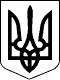 УКРАЇНАЖИТОМИРСЬКА ОБЛАСТЬНОВОГРАД-ВОЛИНСЬКА МІСЬКА РАДАВИКОНАВЧИЙ КОМІТЕТРІШЕННЯвід   08.12.2021 №332    Про внесення змін до складу  адміністративної комісії при  виконавчому комітеті Новоград-Волинської міської радиКеруючись підпунктом 4 пункту б  частини  першої статті 38 Закону України ,,Про місцеве самоврядування в Україні“, Указом Президії Верховної  Ради Української РСР від 09.03.1988 № 5540-ХІ ,,Про затвердження Положення про  адміністративні комісії Української РСР“, Кодексом України про адміністративні правопорушення, враховуючи кадрові зміни, виконавчий комітет  міської радиВИРІШИВ:Внести зміни до складу  адміністративної комісії при  виконавчому комітеті Новоград-Волинської міської ради, затвердженого рішенням виконавчого комітету міської ради від 16.12.2020 № 27, а саме: вивести зі складу вищезазначеної комісії Осадчука Василя Володимировича – начальника управління житлово-комунального господарства та екології міської ради, Поліщука Олександра Васильовича – начальника відділу благоустрою та екології управління житлово-комунального господарства та екології міської ради, Іванова Олександра Віталійовича – головного спеціаліста відділу економічного планування та підприємницької діяльності міської ради.Контроль за виконанням цього рішення покласти на керуючого справами виконавчого комітету міської ради Долю О.П.Міський голова			                                                  Микола БОРОВЕЦЬ